24 апреля 2014 года в нашей школе был объявлен Днем Английского языкаС большим интересом прошел Брейн-ринг, посвященный лингвистической игре, ученики были разделены на  команды по классам, каждая из которых выполняла задания на время. Задания были не сложные, но, все же, требовали знания языка  Цель - стимулировать повышение интереса учащихся к изучению иностранного языка и стране изучаемого языка. Задачи: 1) Расширить словарный запас учащихся;  2) Активизация и закрепление лексики по пройденным темам;   3) Воспитание умения работать в команде, чувства взаимопомощи.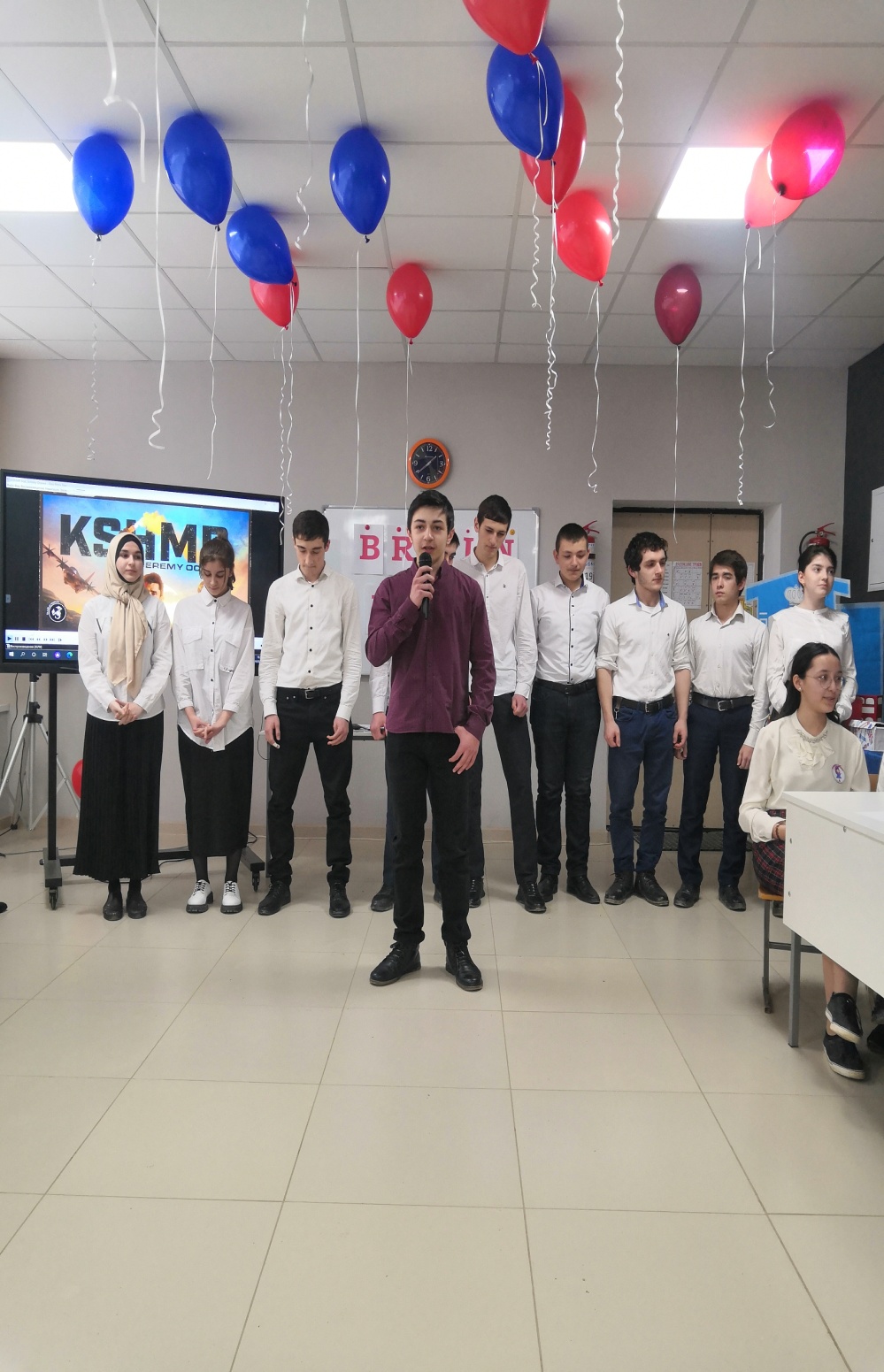 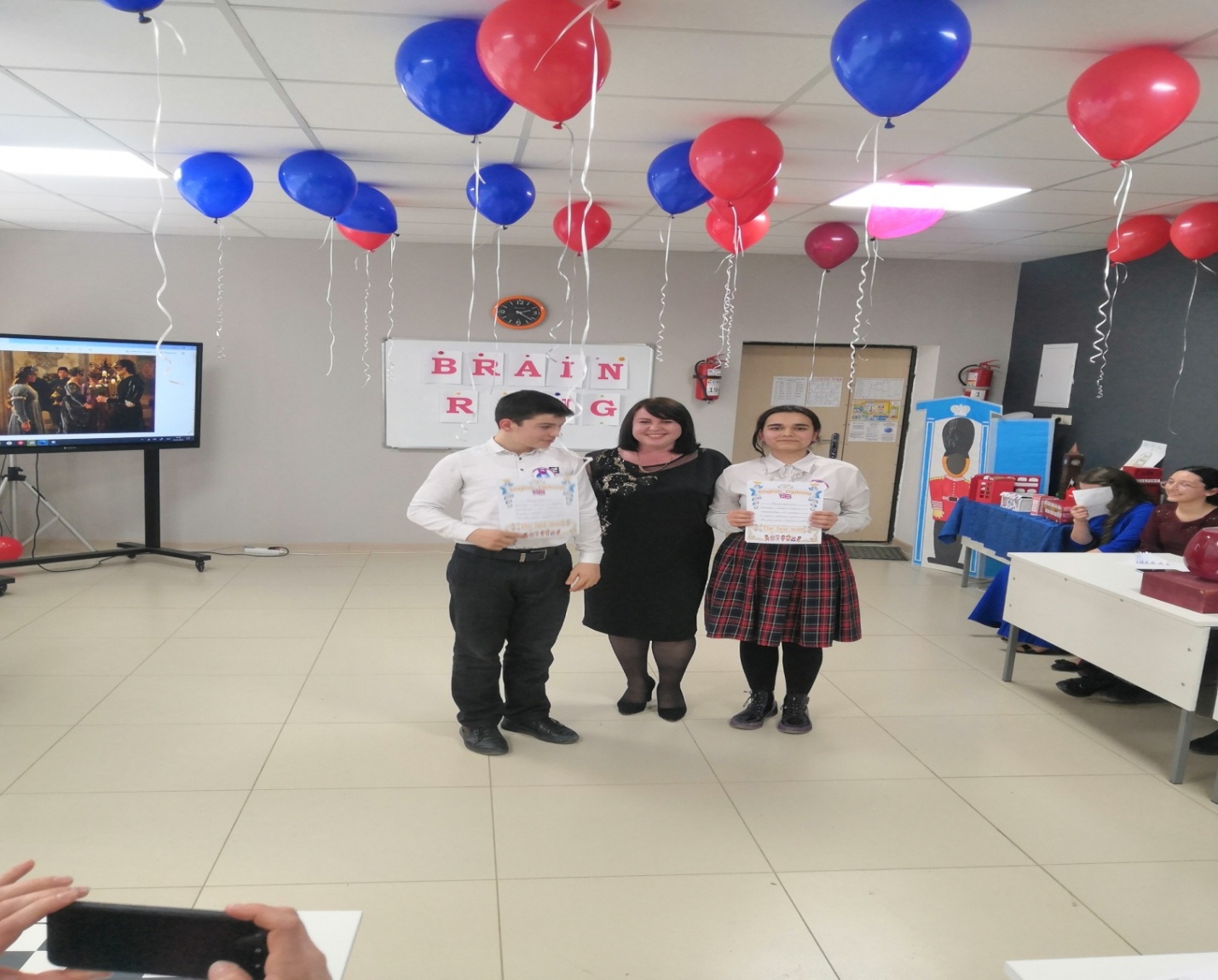 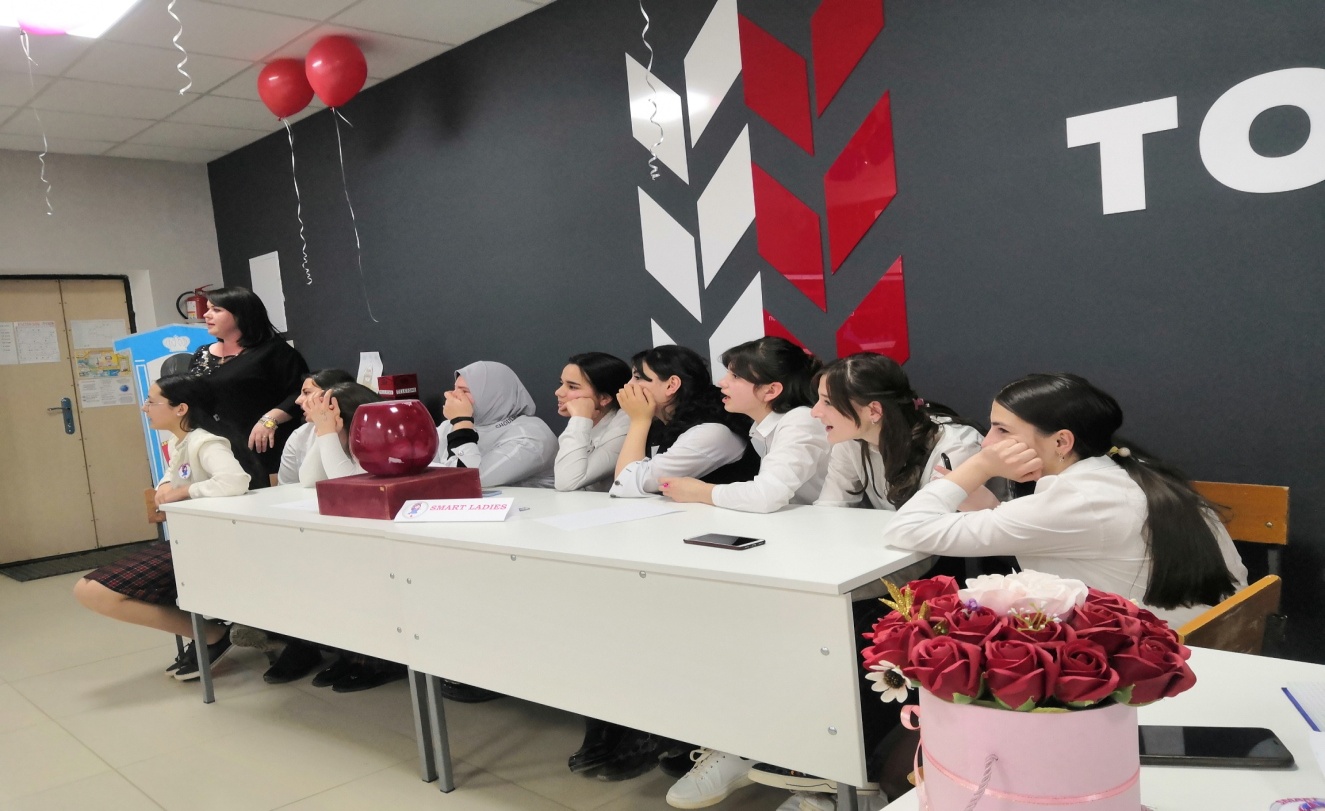 Подготовила : Коркмасова Д.МВ рамках Дня  английского языка также прошел конкурс  поделок                « Достопримечательности Англии  », В конкурсе принимали участие учащиеся 2-4 классов. Конкурс проводился в целях духовно-нравственного воспитанию молодого поколения;     Выявления талантливых детей и создание условий для их самореализации; формирования у детей подлинного интереса к  стране изучаемого языка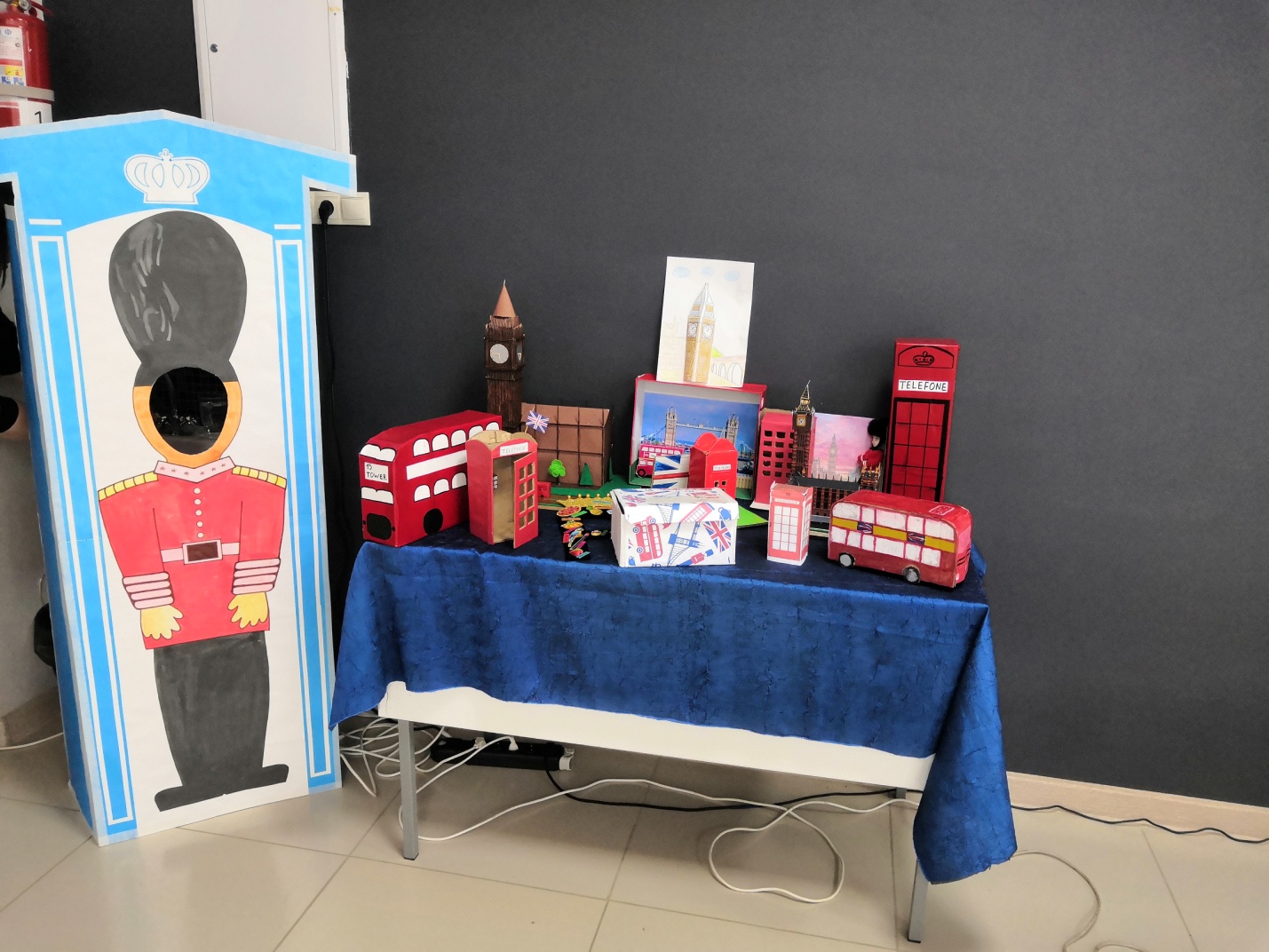 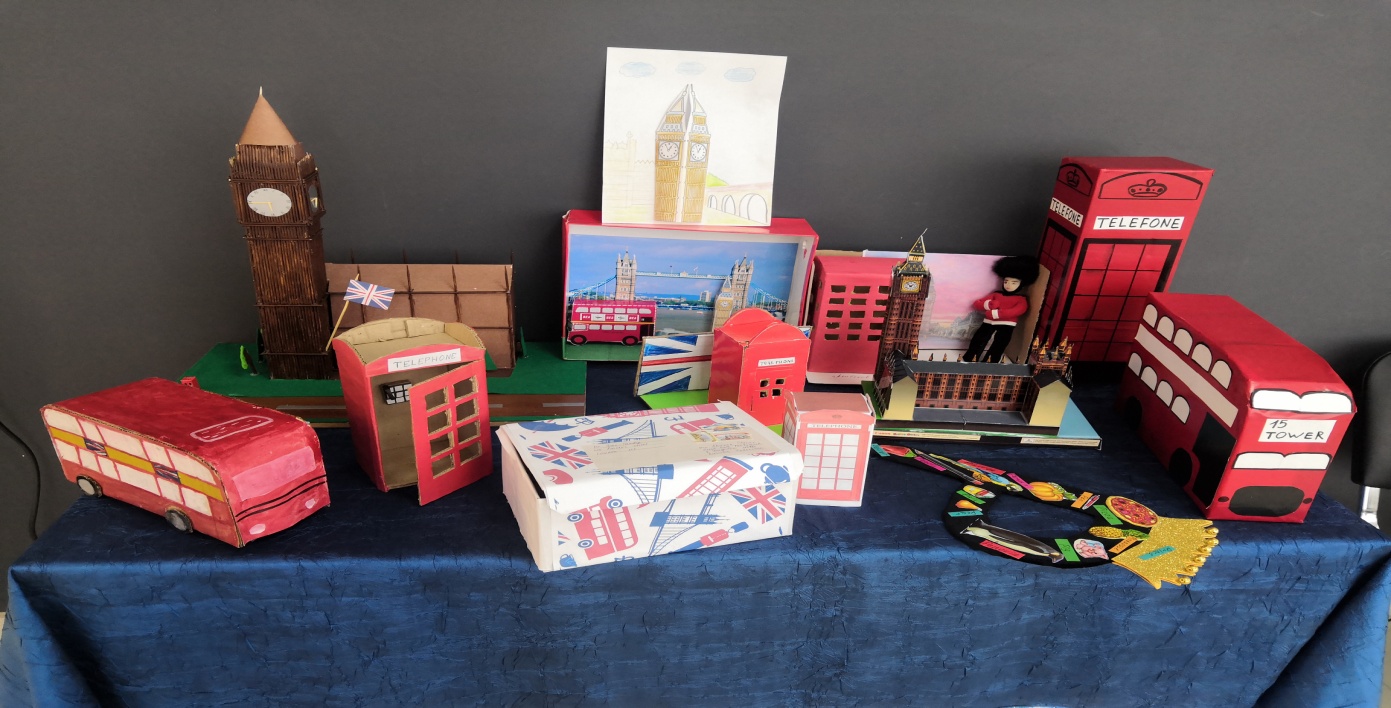 Подготовила : Мусалаева Н.В   
Мы очень гордимся достижениями наших учащихся! Надеемся, что с каждым годом заинтересованность детей к изучению английского языка будет только расти!